Remote Learning			       Year:      Nursery                    Week beginning:  03.01.22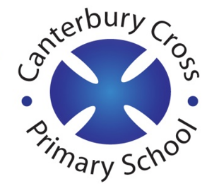 Email address to return completed work to: remotelearningN@cantcros.bham.sch.ukDay 1: Subject: Day 1: Literacy Bank Holiday Monday Day 1: Maths Bank Holiday Monday Day 1: Foundation subject Bank Holiday Monday Day 1: PE link Bank Holiday Monday Day 2: Subject: Day 2: Literacy  Review sounds p https://schools.ruthmiskin.com/training/view/lhp8Yw90/BI6CSxYkn https://schools.ruthmiskin.com/training/view/uVv9cDqY/TWdGs4P9 Day 2: Maths https://www.topmarks.co.uk/learning-to-count/teddy-numbers counting numbers to 10 Day 2: Foundation subject Green Nursery rhyme book    Name writing card     letter sounds boardDay 2: PE link https://www.youtube.com/watch?v=ucqYUEKGILMMy Little Pony! 🦄 | A Cosmic Kids Yoga Adventure!Day 3: Day 3: Literacy  Review sounds o https://schools.ruthmiskin.com/training/view/YtKfMdav/fslydh1mg https://schools.ruthmiskin.com/training/view/qVJoFPgA/ay1i8m8dDay 3: Maths Shape Monsters, identify and match circles, rectangles, squares and triangles.https://www.topmarks.co.uk/early-years/shape-monsters Day 3: Foundation subject Green Nursery rhyme book    Name writing card     letter sounds boardDay 3: PE link https://www.youtube.com/watch?v=ucqYUEKGILMMy Little Pony! 🦄 | A Cosmic Kids Yoga Adventure!Day 4: Subject: Day 4: Literacy  Review sounds k https://schools.ruthmiskin.com/training/view/th1ygt7Z/GyeTmyrjc https://schools.ruthmiskin.com/training/view/45VWaJkI/ZXRXqGfkDay 4: Maths Shape patterns – complete the pattern using the correct shape.https://www.topmarks.co.uk/ordering-and-sequencing/shape-patterns Day 4: Foundation subject Green Nursery rhyme book    Name writing card     letter sounds boardDay 4: PE link https://www.youtube.com/watch?v=ucqYUEKGILMMy Little Pony! 🦄 | A Cosmic Kids Yoga Adventure!Day 5: Subject: Day 5: Literacy  Review sounds u   https://schools.ruthmiskin.com/training/view/eyawctPP/l8B3lIwub https://schools.ruthmiskin.com/training/view/G8MmaLrq/ubenj0K1Day 5: Maths https://www.topmarks.co.uk/learning-to-count/teddy-numbers counting numbers to 10 Day 5: Foundation subject Green Nursery rhyme book    Name writing card     letter sounds boardDay 5: PE link https://www.youtube.com/watch?v=ucqYUEKGILMMy Little Pony! 🦄 | A Cosmic Kids Yoga Adventure!